ВЕДОМОСТЬ ЗАЩИТЫ ПРОЕКТНЫХ РАБОТСпециальность______________________________________________________________________(код, наименование специальности)Форма обучения_____________________________________________________________________Группа______________________________________________________________________________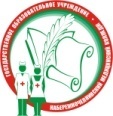 Министерство здравоохранения Республики ТатарстанГАПОУ   «Набережночелнинский медицинский колледж».Отдел основного профессионального образования ФОРМА 14аВедомость защиты проектных работ№ п/пФИО  студентаОценка Подписи руководителей проектных работ1234ПОКАЗАТЕЛИ ОБУЧЕНИЯПОКАЗАТЕЛИ ОБУЧЕНИЯУспеваемостьКачество успеваемостиСредний балл